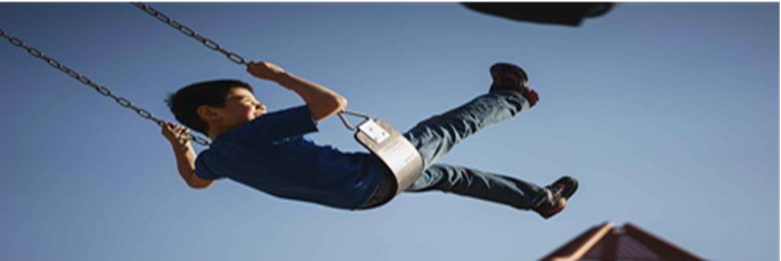 Resilience Leaders AgendaFriday, October 29, 20219am to 11:30am via ZoomWelcome and IntroductionsSlight change to meeting9am to 10am for the Resilience Leaders (large group)10am to 11am for the RL Sector LeadersMeditation – Meg LongSophia Sepp – Center on Immigration and Child Welfare at NMSU (Presentation)Anna Age Eight Website – DACRL portion & RL WebsiteBudget UpdatesSTAR ProgramCoordinator InterviewHealth Fair w/Burrell CollegeSummit January 4, 2022Next MeetingNovember 19, 2021 (due to holiday)Zoom Meeting:https://las-cruces-org.zoom.us/j/87379824761?pwd=cXhtd0hOcXZQK2NwUWVvYjZWZG9NQT09Meeting ID: 873 7982 4761 
Passcode: 817248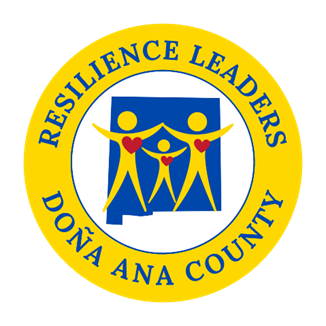 